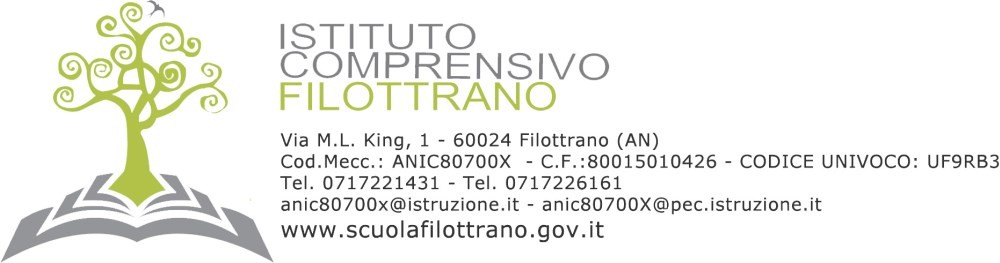 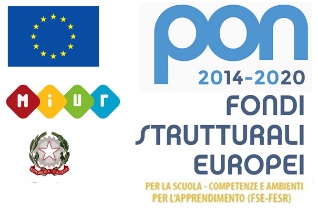 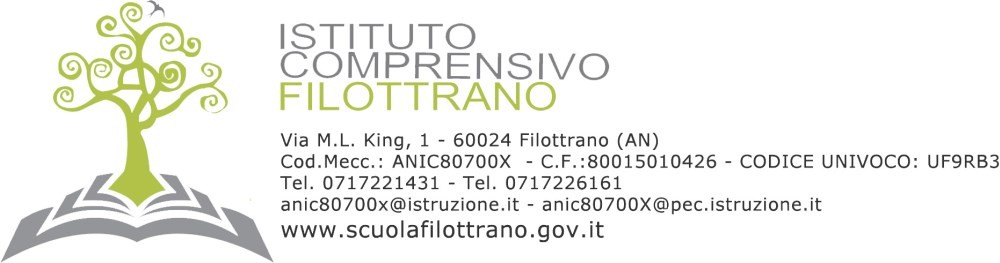 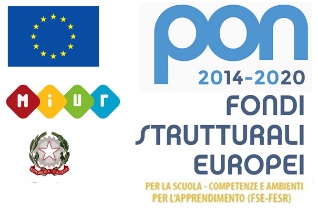 Protocollo e data come da segnaturaCUP F23I18000060001ALLEGATO 1 SCHEDA DI PARTECIPAZIONEAL DIRIGENTE SCOLASTICO dell’Istituto Comprensivo di Filottrano Via Martin Luther King,1 60024 Filottrano (AN) __l__ sottoscritt___________________________________________ nat__ a___________________ prov.__________ il ____ /____ /__________ e residente in _________________________________ Via _____________________________________ n° ______ cap ________ città _________________ P.IVA__________________________________ tel.__________________________________________ e-@mail ___________________________________________________________________________ titolo di studio posseduto ________________________________________ con voto __________/______ conseguito presso___________________________________ avendo presa visione del Bando per l’individuazione di personale interno nell’ambito del progetto di cui all’avviso pubblico MIUR AOODGEFID Prot. 3340 del 23 marzo 2017 - Fondi Strutturali Europei – Programma Operativo Nazionale “Per la scuola, competenze e ambienti per l’apprendimento” 2014-2020. Potenziamento delle competenze di cittadinanza globale. Asse I - Istruzione – Fondo Sociale Europeo (FSE) - Obiettivo specifico – 10.2 - Miglioramento delle competenze chiave degli allievi – Azione 10.2.5 Azioni volte allo sviluppo delle competenze trasversali. Sotto-azione 10.2.5.A – Competenze trasversalicodice progetto.:  10.2.5A-FSEPON-MA-2018-69CHIEDEalla S.V. di partecipare alla selezione, nell’ambito del progetto relativo al PON FSE “Potenziamento delle competenze di cittadinanza globale”, per il seguente incarico:⃝     Tutor per il modulo ____________________________________________________________________⃝     Esperto per il modulo ____________________________________________________________________A TAL FINE D I C H I A R Asotto la propria personale responsabilità, consapevole delle sanzioni penali, nel caso di Dichiarazioni non veritiere, di formazione o uso di atti falsi, richiamate dall’art. 76 del DPR 445 del 28 dicembre 2000, di:godere dei diritti civili e politici;non aver riportato condanne penali e di non essere destinatario di provvedimenti che riguardano l’applicazione di misure di prevenzione, di decisioni civili e di provvedimenti amministrativi iscritti nel casellario ai sensi della vigente normativa;non essere stato destituito da pubbliche amministrazioni e di essere in regola con gli obblighi di legge in materia fiscale;non essere a conoscenza di procedimenti penali a proprio carico;di aver preso visione del bando e di accettarne integralmente i contenuti;di essere in possesso di certificata competenza e/o esperienza professionale maturata nel settore richiesto, prima della pubblicazione del bando di selezione;di assicurare la propria disponibilità per tutta la durata prevista per la realizzazione del progetto;di essere a conoscenza che le dichiarazioni dei requisiti, qualità e titoli riportati nella presente domanda, nella acclusa scheda di valutazione e nell’allegato curriculum vitae sono soggette alle disposizioni del Testo Unico in materia di documentazione amministrativa emanate con DPR 445 del 28.12.2000.di possedere la professionalità richiesta dal presente avviso pubblico secondo quanto riportato nella tabella seguente: Il/La sottoscritto/a, allega:curriculum vitae nel formato standard europeo (EUROPASS);dichiarazione di insussistenza incompatibilità;fotocopia documento d’identità in corso di validità.Tutti i documenti devono essere presentati ai sensi della legge 15/68 (ovvero come dichiarazione di responsabilità) e devono recare in calce la firma dell’aspirante, pena l’esclusione della domanda.Il/La sottoscritto/a si impegna, in caso di conferimento incarico, prima della stipula del relativo contratto, pena l’esclusione dalla eventuale nomina, a presentare tutta la documentazione comprovante le dichiarazioni rese e di quanto riportato nel curriculum.La/Il sottoscritta/o esprime il proprio consenso affinché i dati forniti possano essere trattati nel rispetto del Regolamento UE 2016/679 per gli adempimenti connessi alla presente procedura.Data _____________                                       FIRMA______________________ TITOLI DI STUDIO PUNTIRiservato  UfficioDiploma di Scuola Secondaria Superiore(fino a 42/60 2 punti, da 43/60 a 48/60 4 punti da 49/60 a 56/60 6 punti, da 57/60 a 60/60 8 punti, 60/60 e lode 10 punti) (fino a 70/100 2 punti, da 71/100 a 80/100 4 punti da 81/100 a 90/100 6 punti, da 96/100 a 100/100 8 punti, 100 e lode 10 punti)OPPURELaurea vecchio ordinamento o laurea specialistica attinente allo specifico settore(fino a 99/110 14 punti, da 100/110 a 105/110 20 punti, da 106/110 a 110/110 26 punti, 110/110 e lode 30 punti) OPPURELaurea triennale attinente allo specifico settore(fino  a 99/110 12 punti, da 100/110 a 105/110 18 punti, da 106/110 a 110/110 24 punti, 110/110 e lode 28 punti)  OPPURE Laurea triennale più specialistica(fino a 99/110 14 punti, da 100/110 a 105/110 20 punti, da 106/110 a 110/110 26 punti, 110/110 e lode 30 punti)Dottorato di ricerca attinente allo specifico settore(10 punti)Master e/o corsi di specializzazione inerenti allo specifico settore(10 punti per ogni titolo fino ad un max di 2 titoli)ALTRI TITOLI CULTURALI - PROFESSIONALIPUNTIRiservato  UfficioPartecipazione a corsi di formazione attinenti alla figura richiesta, in qualità di docente(5 punti per ogni docenza fino ad un max di 2 docenze)Partecipazione a gruppi scientifici di ricerca didattica e/o multimediali riconosciuti dal MIUR(5 punti per ogni titolo fino ad un max di 2 titoli)Incarico attinente allo specifico settore(5 punti per ogni anno scolastico)Certificazione linguistica se pertinente alla figura richiesta(Livello C1=5 punti; Livello B2=4 punti; Livello B1= 2 punti; livello A2=1 punto) TITOLI DI SERVIZIO O LAVOROPUNTIRiservato  UfficioEsperienza lavorativa frutto di una specifica abilitazione all’insegnamento nel settore di riferimento con Enti e Istituzioni Pubbliche sulle specifiche tematiche richieste(5 punti per ogni esperienza effettuata  fino ad un max di 2)Esperienza lavorativa nel settore di riferimento con Enti e Istituzioni Pubbliche sulle specifiche tematiche richieste (5 punti per ogni esperienza effettuata  fino ad un max di 2)TOTALE PUNTEGGIO